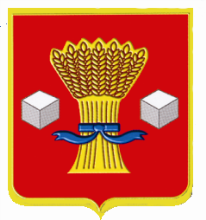 АдминистрацияСветлоярского муниципального района Волгоградской областиПОСТАНОВЛЕНИЕот  02.10.2020	№ 1715О начале отопительного периода2020-2021 годов на территорииСветлоярского муниципальногорайона Волгоградской областиВ соответствии с Федеральным законом от 27.07.2010 № 190-ФЗ «О теплоснабжении», изменениями, внесенными постановлением Правительства Российской Федерации от 25.12.2015 № 1434 в пункт 5 «Правил предоставления коммунальных услуг собственникам и пользователям помещений в многоквартирных домах и жилых домов», утвержденных постановлением Правительства Российской Федерации от 06.03.2011 № 354, руководствуясь Уставами Светлоярского муниципального района Волгоградской области, Светлоярского городского поселения Светлоярского муниципального района Волгоградской области,п о с т а н о в л я ю:1. Установить срок начала отопительного периода 2020-2021 годов на территории Светлоярского муниципального района Волгоградской области с 07.10.2020 года.2. Руководителям теплоснабжающих и теплосетевых организаций Светлоярского муниципального района Волгоградской области обеспечить подачу тепловой энергии потребителям тепловой энергии Светлоярского муниципального района Волгоградской области с 07.10.2020 года.3. Отделу по муниципальной службе, общим и кадровым вопросам администрации Светлоярского муниципального района Волгоградской области (Иванова Н.В.) направить настоящее постановление для опубликования в районной газете «Восход» и размещения на официальном сайте Светлоярского муниципального района Волгоградской области.4. Контроль исполнения настоящего постановления возложить на заместителя главы Светлоярского муниципального района Волгоградской области Думбраву М.Н.Глава муниципального района		 Т. В. РаспутинаКольченко С.В.